ЗВІТ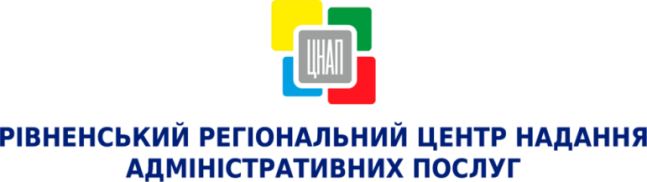 ПРО РОБОТУ УПРАВЛІННЯ ЗАБЕЗПЕЧЕННЯ НАДАННЯ АДМІНІСТРАТИВНИХ ПОСЛУГ                         РІВНЕНСЬКОЇ МІСЬКОЇ РАДИ ЗА КВІТЕНЬ 2017 РОКУ Назва секторуНазва секторуКількість наданих адміністративних послуг Кількість відмов у наданні адміністративних послугНадані консультаціїНадходження до бюджету, грн.АВРеєстрація, зняття з реєстрації місця проживання на території м. Рівне5 170110320 983,27СВиконавчі органи Рівненської міської ради та інші суб’єкти надання адміністративних послуг7 857874 68056 357,99СУправління Державного земельного кадастру227158359 280,68DДержавна реєстрація і юридичних осіб та фізичних осіб-підприємців1 250-15669 284,00ЕДержавна реєстрація речових прав на нерухоме майно та їх обтяжень2 0947470478 428,00Всього  Всього  16 5981775 726284 333,94